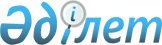 О Правилах содержания животных в населенных пунктах Мунайлинского района
					
			Утративший силу
			
			
		
					Решение маслихата Мангистауской области от 11 декабря 2014 года № 21/313. Зарегистрировано Депараментом юстиции от 16 января 2015 года № 2595. Утратило силу - решением Мангистауского областного маслихата от 10 декабря 2015 года № 29/446      Сноска. Утратило силу решением Мангистауского областного маслихата от 10.12.2015 № 29/446(вводится в действие по истечении десяти календарных дней после дня его первого официального опубликования). 

      Примечание РЦПИ.

      В тексте документа сохранена пунктуация и орфография оригинала.

      В соответствии с пунктом 2 статьи 3 Кодекса Республики Казахстан от 30 января 2001 года «Об административных правонарушениях» и пунктом 2-2 статьи 6 Закона Республики Казахстан от 23 января 2001 года «О местном государственном управлении и самоуправлении в Республике Казахстан» областной маслихат РЕШИЛ:

      1. Утвердить прилагаемые Правила содержания животных в населенных пунктах Мунайлинского района.

      2. Настоящее решение вступает в силу со дня государственной регистрации в органах юстиции и вводится в действие по истечении десяти календарных дней после дня его первого официального опубликования.      Председатель сессии                     Б. Сарман

      Секретарь

      областного маслихата                    Б. Жусупов

       «СОГЛАСОВАНО»

      Руководитель государственного

      учреждения «Мунайлинского районного

      территориального инспекции Комитета

      Ветеринарного контроля и надзора

      Министерства сельского хозяйства

      Республики Казакстан»

      Кушкинбаев И.А.

      11 декабря 2014 год      Руководитель государственного

      учреждения «Мунайлинского районного

      отдела сельского хозяйства и ветеринарии»

      Хамиев Ш.С.

      11 декабря 2014 год

       Начальник государственного учреждения

      «Мунайлинского районного

      отдела внутренных дел»

      Досжанов А.А.

      11 декабря 2014 годУтверждены

решением Мангистауского

областного маслихата

от 11 декабря 2014 года № 21/314

 

  

Правила содержания животных в населенных пунктах Мунайлинского района 1. Общие положения      1. Настоящие Правила содержания животных в населенных пунктах Мунайлинского района (далее – Правила) разработаны в соответствии с Кодексом Республики Казахстан от 30 января 2001 года «Об административных правонарушениях», законами Республики Казахстан от 23 января 2001 года «О местном государственном управлении и самоуправлении в Республике Казахстан», от 10 июля 2002 года «О ветеринарии» в целях обеспечения безопасности населения района и защиты людей от заболеваний общих для человека и животных. Правила устанавливают порядок содержания, разведения животных и выпаса сельскохозяйственных животных.

      2. В настоящих Правилах используются следующие понятия:

      1) животные – сельскохозяйственные, домашние, дикие, хищные и ядовитые: млекопитающие, птицы, пчелы, рыбы, насекомые и другие представители животного мира.

      2) домашние животные – зоологические виды, кроме животных сельскохозяйственного назначения, полностью или частично содержащиеся человеком и не используемые для получения продуктов питания и промышленного сырья;

      3) владелец животного – физическое или юридическое лицо, которое имеет в собственности или ином владении животное;

      4) дикие животные – млекопитающие, птицы, пресмыкающиеся, земноводные, рыбы, моллюски, насекомые и другие, находящиеся в состоянии естественной свободы на суше, в воде, атмосфере и почве;

      5) безнадзорные животные – животные, имеющие собственника и временно выбывшие из его владения (попечения), не имеющие собственника либо собственник которых неизвестен, а также домашние животные, от права собственности на которых собственник отказался;

      6) ветеринарные мероприятия – комплекс противоэпизоотических, ветеринарно-санитарных процедур, направленных на предотвращение возникновения, распространения или ликвидацию болезней животных, включая их профилактику, лечение или диагностику; обезвреживание (обеззараживание), изъятие и уничтожение животных, зараженных особо опасными болезнями, представляющими опасность для здоровья животных и человека; повышение продуктивности животных; обеспечение безопасности продукции и сырья животного происхождения, кормов и кормовых добавок, включая идентификацию сельскохозяйственных животных, в целях защиты здоровья животных и человека от заразных болезней, в том числе общих для животных и человека;

      7) идентификация сельскохозяйственных животных – процедура учета животных, включающая присвоение индивидуального номера животным путем использования изделий (средств) для проведения идентификации, таврения с включением сведений о сельскохозяйственном животном в базу данных по идентификации сельскохозяйственных животных и выдачей ветеринарного паспорта;

      8) ветеринарные документы – ветеринарно-санитарное заключение, ветеринарный сертификат, выдаваемые государственными ветеринарно-санитарными инспекторами города республиканского значения, столицы, района, города областного значения на объекты государственного ветеринарно-санитарного контроля и надзора; ветеринарная справка, выдаваемая специалистом в области ветеринарии государственных ветеринарных организаций, созданных местными исполнительными органами, на животное, продукцию и сырье животного происхождения, об эпизоотической ситуации на территории соответствующей административно-территориальной единицы, а также аттестованным ветеринарным врачом подразделения производственного контроля по определению соответствия животных, продукции и сырья животного происхождения ветеринарным нормативам в порядке, утвержденном Правительством Республики Казахстан;

      9) ветеринарный паспорт – документ установленной Правительством Республики Казахстан формы, в котором в целях учета животных указываются: владелец, вид, пол, масть, возраст животного;

      10) ветеринарные (ветеринарно-санитарные) правила – нормативный правовой акт, устанавливающий ветеринарные (ветеринарно-санитарные, зоогигиенические) требования к объектам государственного ветеринарно-санитарного контроля и надзора, а также определяющий порядок проведения ветеринарных мероприятий на основе ветеринарных нормативов, являющийся обязательным для исполнения физическими и юридическими лицами;

      11) ветеринарно-санитарная экспертиза – определение соответствия продукции и сырья животного происхождения, кормов и кормовых добавок ветеринарным нормативам комплексом органолептических, биохимических, микробиологических, паразитологических, токсикологических и радиологических исследований;

      12) дезинфекция, дезинсекция и дератизация – комплекс мер, направленных на уничтожение возбудителей инфекционных и паразитарных заболеваний, бытовых насекомых и грызунов, систематически проводимых в производственных, жилых зданиях, на транспорте, в помещениях общественных мест и на территориях. 2. Порядок регистрации животных      3. Регистрация животных осуществляется путем их идентификации в целях профилактики заразных и паразитарных заболеваний общих для человека и животных, предупреждения нанесения животными укуса и травм человеку, поиска пропавших животных и регулирования их численности.

      4. Все животные, в том числе: сельскохозяйственные, домашние, дикие, а также требующие особой ответственности владельцев хищные и ядовитые животные, принадлежащие физическим и юридическим лицам, независимо от формы собственности, подлежат учету и регистрации в аппаратах акимов сел и сельских округов.

      5. При регистрации и перерегистрации владельцы представляют следующие данные: документ, удостоверяющий личность владельца, сведение о местожительстве, номер контактного телефона, вид и породу, пол, кличку, дату рождения, окрас, особые признаки или описание животного.

      6. Каждому зарегистрированному животному выдается идентификационный номер и ветеринарный паспорт, действующий в течение всей продолжительности жизни животного. Присвоение идентификационного номера производится путем биркования, чипирования или таврения.

      7. При регистрации владельцы животных должны быть ознакомлены с настоящими Правилами. Факт ознакомления удостоверяется подписью владельцев животных в Книге регистрации.

      8. При приобретении или перемене места жительства владельцев животные должны быть зарегистрированы в двухнедельный срок по новому месту регистрации владельцев.

      9. При гибели животного и при убое сельскохозяйственных животных ветеринарный паспорт и носитель идентификационного номера сдаются в орган или учреждение, ранее зарегистрировавшее данное животное.

      10. Регистрирующий орган информируется о выбытии (продаже, пропаже, убое, гибели, передаче другому лицу) животного в двухнедельный срок для снятия с учета или перерегистрации. 3. Порядок содержания животных      11. Содержание, разведение, выпас сельскохозяйственных животных осуществляется в соответствии с требованиями санитарных зон и ветеринарных нормативов по содержанию животных в личных подсобных хозяйствах в пределах границ населенных пунктов и нагрузки выпаса сельскохозяйственных животных на землях сельскохозяйственного назначения.

      12. На границах санитарных зон, определяемых с условиями действующих законодательств, запрещается содержание, разведение, выпас сельскохозяйственных животных.

      13. Сельскохозяйственные животные содержатся в специально оборудованных в соответствии с действующими зоогигиеническими и ветеринарно-санитарными нормами и с учетом экологической безопасности помещениях, вдали от жилых помещений, школ, медицинских и дошкольных учреждений, парков, зоопарков, стадионов, учреждений общественного питания, торговли и пищевой промышленности, мест отдыха, детских оздоровительных организаций и санаторий, искусственных водоемов, артезианских колодцев, источников воды.

      14. В частных подворьях при соблюдении ветеринарно-санитарных и санитарно-эмидемиологических правил разрешается содержание сельскохозяйственных животных и птиц в специально оборудованных в соответствии с действующими зоогигиеническими и ветеринарно-санитарными нормами и с учетом экологической безопасности помещениях.

      15. В период перелета диких птиц через воздушное пространство населенного пункта владельцам необходимо содержать птицу в закрытых помещениях, исключающих контакт с перелетными птицами, которые могут служить источником инфекционных болезней.

      16. Помещения для содержания животных должны еженедельно убираться механическим способом и подвергаться дезинфекции: испражнения и помет животных, остатки кормов и другие отходы своевременно вывозятся в специально отведенные места.

      17. В целях борьбы с насекомыми и грызунами помещения для животных и птиц ежемесячно обрабатываются инсектицидными и дератизаторными препаратами.

      18. На улицах, площадях, скверах, в зонах отчуждения железных и автомобильных дорог, а так же в других местах общего пользования запрещается выпас скота и нахождение животных без сопровождающих лиц. Выпас животных производится на пастбищных участках, определенных местными исполнительными органами. За безопасность населения при выпасе и перегоне сельскохозяйственных животных ответственность несет владелец.

      19. В квартирах жилищного фонда района (многоквартирные жилые дома) запрещается содержание сельскохозяйственных животных и птиц (крупный рогатый скот, овцы, козы, лошади, верблюды, свиньи, маралы и олени, курицы, утки, гуси, куропатки, пчелы и пушные звери).

      20. Содержание животных и птиц в зооуголках детских дошкольных учреждений, школ и других организациях и учреждениях допускается по согласованию с уполномоченным органом в области ветеринарно-санитарного контроля и надзора.

      21. Лицам, не имеющим соответствующее биологическим особенностям животного помещения, специальных знаний и опыта в данной области, запрещается содержание и разведение хищных и ядовитых животных.

      22. Запрещается купать и мыть животное в общественных местах купания, прудах, фонтанах, водоемах и водозаборах.

      23. Запрещается выбрасывать трупы животных, осуществлять их захоронение на территории населенных пунктов. Трупы животных сдаются в специализированные учреждения по санитарной очистке или подлежат уничтожению в специально отведенных местах.

      24. Изъятие и уничтожение животных, представляющих особую опасность для здоровья человека и животных, осуществляется в соответствии с законодательством Республики Казахстан. В случае, если животное признано клинически здоровым, оно возвращается владельцу.

      25. Животные, находящиеся в санитарных зонах, на улицах, площадях, скверах, других общественных местах общего пользования без сопровождающих лиц, считаются безнадзорными животными и подлежат загону в специально оборудованные помещения для временного содержания до выявления владельца.

      26. Содержание и возврат безнадзорных животных регламентируется в соответствии со статьей 246 Гражданского кодекса Республики Казахстан.

      27. Затраты на доставку, транспортировку, охрану и содержание в специально оборудованных помещениях безнадзорных животных возмещаются владельцами животных согласно представленным счетам предприятия, ответственного за содержание безнадзорных животных. 4. Купля, продажа и перевозка животных      28. Запрещается торговля животными в неустановленных местах и без ветеринарных документов.

      29. Вывоз животных за пределы района осуществляется при наличии ветеринарного паспорта и ветеринарной справки установленного образца с отметками о проведенных ветеринарных обработках, которые выдаются государственной ветеринарной организацией, созданной местным исполнительным органом района.

      30. Ввоз животных из иностранных государств на территорию района осуществляется в порядке, установленном законодательством Республики Казахстан, с разрешения уполномоченного органа в области ветеринарии.

      31. Перевозка животных автомобильным, воздушным, водным и железнодорожным транспортом осуществляется в соответствии с Правилами перевозок на данных видах транспорта. 5. Права и обязанности владельцев животных.      32. Владельцы животных имеют право:

      1) на приобретение и отчуждение животных в соответствии с законодательствами Республики Казахстан (в том числе: путем купли-продажи, дарения, найма, обмена и другими путями);

      2) получать необходимую информацию по содержанию и разведению животных от уполномоченных государственных органов и общественных организаций владельцев животных.

      33. Владельцы животных обязаны:

      1) осуществлять ветеринарные и административно-хозяйственные мероприятия с соблюдением ветеринарных (ветеринарно-санитарных) правил, установленных законодательством Республики Казахстан в области ветеринарии, обеспечивающих предупреждение болезней животных и безопасность перемещаемых (перевозимых) объектов;

      2) осуществлять содержание, разведение и использование животных, включая животных в зоопарках, цирках, на пасеках, в аквариумах, в соответствии с ветеринарными (ветеринарно-санитарными) правилами и ветеринарными нормативами;

      3) содержать территорию, животноводческие помещения, а также сооружения для хранения и переработки кормов, продукции и сырья животного происхождения в соответствии с ветеринарными (ветеринарно-санитарными) правилами и ветеринарными нормативами, не допускать загрязнения окружающей среды;

      4) соблюдать зоогигиенические и ветеринарные (ветеринарно-санитарные) требования при размещении, строительстве, реконструкции и вводе в эксплуатацию объектов государственного ветеринарно-санитарного контроля и надзора, связанных с содержанием, разведением, использованием, производством, заготовкой (убоем), хранением, переработкой и реализацией, а также при транспортировке (перемещении) перемещаемых (перевозимых) объектов;

      5) обеспечивать идентификацию сельскохозяйственных животных;

      6) извещать подразделения местных исполнительных органов, осуществляющих деятельность в области ветеринарии, государственные ветеринарные организации, созданные местными исполнительными органами, органы государственного ветеринарно-санитарного контроля и надзора:

      о вновь приобретенном (приобретенных) животном (животных), полученном приплоде, его (их) убое и реализации;

      о случаях падежа, одновременного заболевания нескольких животных или об их необычном поведении и до прибытия специалистов в области ветеринарии, государственных ветеринарно-санитарных инспекторов принять меры к изолированному содержанию животных при подозрении в заболевании;

      7) обеспечивать своевременную вакцинацию и диагностику своих животных для обеспечения ветеринарно-санитарной безопасности;

      8) беспрепятственно предоставлять государственным ветеринарно-санитарным инспекторам для ветеринарного осмотра перемещаемого (перевозимого) объекта;

      9) выполнять акты государственных ветеринарно-санитарных инспекторов;

      10) не допускать убоя животных для реализации без предубойного ветеринарного их осмотра и послеубойной ветеринарно-санитарной экспертизы туш и органов;

      11) осуществлять проведение убоя сельскохозяйственных животных, предназначенных для последующей реализации, на мясоперерабатывающих предприятиях, убойных пунктах или убойных площадках (площадках по убою сельскохозяйственных животных);

      12) оказывать содействие специалистам в области ветеринарии при выполнении ими служебных обязанностей по проведению ветеринарных мероприятий;

      13) проводить карантинирование животных;

      14) согласовывать нормативно-техническую документацию на новые, усовершенствованные ветеринарные препараты, на производство пищевой продукции, кормов, кормовых добавок с уполномоченным органом. 6. Контроль за соблюдением Правил      34. Контроль за соблюдением Правил содержания животных на территории населенных пунктов Мунайлинского района осуществляют государственные органы, уполномоченные на это в соответствии с законодательством Республики Казахстан.  7. Заключительные положения      35. За нарушение настоящих Правил владелец несет ответственность в соответствии со статьей 310 Кодекса Республики Казахстан от 30 января 2001 года «Об административных правонарушениях».

      36. Действие настоящих Правил распространяется на всех владельцев животных, физических и юридических лиц независимо от их форм собственности и ведомственной подчиненности, имеющих в собственности или ином владении животных.
					© 2012. РГП на ПХВ «Институт законодательства и правовой информации Республики Казахстан» Министерства юстиции Республики Казахстан
				